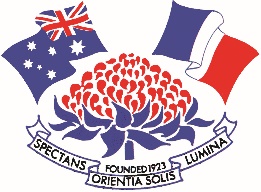 Carefully read each of the following descriptions. Each item is followed by a series of examples; use the examples to help understand the description of the item. Decide how much you agree that your child is like the description. Mark your agreement on the scale from strongly agree (SA) to strongly disagree (SD) by circling one number for each item. If you are unclear or haven’t noticed how your child compares to an item, tick the Unsure or don’t know column. Then, tell us about a time your child did the things in the item. Try to recall specific incidents or examples about your child. Feel free to add extra pages of examples to tell us more about your child.Child’s name: _______________________________________ 	  Child’s date of birth: ___________________Your name: _________________________________________     Date: ____________________My child:My child:My child:My child:My child:My child:My child:My child:My child:My child:My child:My child:1. Has quick recall of information.(e.g. immediately remembers facts, series of numbers, events words from songs or movies, or parts of conversation heard earlier)Strongly                                             Strongly Agree                                                 DisagreeStrongly                                             Strongly Agree                                                 DisagreeStrongly                                             Strongly Agree                                                 DisagreeStrongly                                             Strongly Agree                                                 DisagreeStrongly                                             Strongly Agree                                                 DisagreeStrongly                                             Strongly Agree                                                 DisagreeStrongly                                             Strongly Agree                                                 DisagreeStrongly                                             Strongly Agree                                                 DisagreeStrongly                                             Strongly Agree                                                 DisagreeStrongly                                             Strongly Agree                                                 DisagreeUnsure or don’t know1. Has quick recall of information.(e.g. immediately remembers facts, series of numbers, events words from songs or movies, or parts of conversation heard earlier)10987654321A personal example:A personal example:A personal example:A personal example:A personal example:A personal example:A personal example:A personal example:A personal example:A personal example:A personal example:A personal example:2. Knows a lot more about some topics than do other children at that age.(e.g. recounts facts about dinosaurs, sports, electronics, maths, books, animals, music, history, etc; finds out a lot about a particular subject on his or her own)Strongly                                             Strongly Agree                                                 DisagreeStrongly                                             Strongly Agree                                                 DisagreeStrongly                                             Strongly Agree                                                 DisagreeStrongly                                             Strongly Agree                                                 DisagreeStrongly                                             Strongly Agree                                                 DisagreeStrongly                                             Strongly Agree                                                 DisagreeStrongly                                             Strongly Agree                                                 DisagreeStrongly                                             Strongly Agree                                                 DisagreeStrongly                                             Strongly Agree                                                 DisagreeStrongly                                             Strongly Agree                                                 DisagreeUnsure or don’t know2. Knows a lot more about some topics than do other children at that age.(e.g. recounts facts about dinosaurs, sports, electronics, maths, books, animals, music, history, etc; finds out a lot about a particular subject on his or her own)10987654321A personal example:A personal example:A personal example:A personal example:A personal example:A personal example:A personal example:A personal example:A personal example:A personal example:A personal example:A personal example:3. Uses advanced vocabulary.(e.g. surprises older children and adults with the big words used; uses words unusual for a child, knows the correct terms, exact words or labels for things; acts and speaks like a grown-up when talking to adults; uses simpler words when talking to peers or younger children)Strongly                                             Strongly Agree                                                 DisagreeStrongly                                             Strongly Agree                                                 DisagreeStrongly                                             Strongly Agree                                                 DisagreeStrongly                                             Strongly Agree                                                 DisagreeStrongly                                             Strongly Agree                                                 DisagreeStrongly                                             Strongly Agree                                                 DisagreeStrongly                                             Strongly Agree                                                 DisagreeStrongly                                             Strongly Agree                                                 DisagreeStrongly                                             Strongly Agree                                                 DisagreeStrongly                                             Strongly Agree                                                 DisagreeUnsure or don’t know3. Uses advanced vocabulary.(e.g. surprises older children and adults with the big words used; uses words unusual for a child, knows the correct terms, exact words or labels for things; acts and speaks like a grown-up when talking to adults; uses simpler words when talking to peers or younger children)10987654321A personal example:A personal example:A personal example:A personal example:A personal example:A personal example:A personal example:A personal example:A personal example:A personal example:A personal example:A personal example:4. Began to read or write early.(e.g. said or could read individual words at a very young age; started to read before entering school; likes to write or tell stories; learned to read without being taught)Strongly                                             Strongly Agree                                                 DisagreeStrongly                                             Strongly Agree                                                 DisagreeStrongly                                             Strongly Agree                                                 DisagreeStrongly                                             Strongly Agree                                                 DisagreeStrongly                                             Strongly Agree                                                 DisagreeStrongly                                             Strongly Agree                                                 DisagreeStrongly                                             Strongly Agree                                                 DisagreeStrongly                                             Strongly Agree                                                 DisagreeStrongly                                             Strongly Agree                                                 DisagreeStrongly                                             Strongly Agree                                                 DisagreeUnsure or don’t know4. Began to read or write early.(e.g. said or could read individual words at a very young age; started to read before entering school; likes to write or tell stories; learned to read without being taught)10987654321A personal example:A personal example:A personal example:A personal example:A personal example:A personal example:A personal example:A personal example:A personal example:A personal example:A personal example:A personal example:5. Shows unusually intense interest and enjoyment when learning about new things.(e.g. has lots of energy and interest when learning; frequently and persistently asks how and why questions; is not satisfied with simple answers; wants to know details; loves how-to-do-it and non-fiction books)Strongly                                             Strongly Agree                                                 DisagreeStrongly                                             Strongly Agree                                                 DisagreeStrongly                                             Strongly Agree                                                 DisagreeStrongly                                             Strongly Agree                                                 DisagreeStrongly                                             Strongly Agree                                                 DisagreeStrongly                                             Strongly Agree                                                 DisagreeStrongly                                             Strongly Agree                                                 DisagreeStrongly                                             Strongly Agree                                                 DisagreeStrongly                                             Strongly Agree                                                 DisagreeStrongly                                             Strongly Agree                                                 DisagreeUnsure or don’t know5. Shows unusually intense interest and enjoyment when learning about new things.(e.g. has lots of energy and interest when learning; frequently and persistently asks how and why questions; is not satisfied with simple answers; wants to know details; loves how-to-do-it and non-fiction books)10987654321A personal example:A personal example:A personal example:A personal example:A personal example:A personal example:A personal example:A personal example:A personal example:A personal example:A personal example:A personal example:My child:My child:My child:My child:My child:My child:My child:My child:My child:My child:My child:My child:My child:My child:My child:My child:My child:My child:My child:My child:My child:My child:My child:My child:My child:My child:My child:My child:My child:My child:My child:My child:My child:My child:6. Understands things well enough to teach others.(e.g. teaches other children how to do things; explains things so that others can understand; explains areas of interest to adults)Strongly                                             Strongly Agree                                                 DisagreeStrongly                                             Strongly Agree                                                 DisagreeStrongly                                             Strongly Agree                                                 DisagreeStrongly                                             Strongly Agree                                                 DisagreeStrongly                                             Strongly Agree                                                 DisagreeStrongly                                             Strongly Agree                                                 DisagreeStrongly                                             Strongly Agree                                                 DisagreeStrongly                                             Strongly Agree                                                 DisagreeStrongly                                             Strongly Agree                                                 DisagreeStrongly                                             Strongly Agree                                                 DisagreeStrongly                                             Strongly Agree                                                 DisagreeStrongly                                             Strongly Agree                                                 DisagreeStrongly                                             Strongly Agree                                                 DisagreeStrongly                                             Strongly Agree                                                 DisagreeStrongly                                             Strongly Agree                                                 DisagreeStrongly                                             Strongly Agree                                                 DisagreeStrongly                                             Strongly Agree                                                 DisagreeStrongly                                             Strongly Agree                                                 DisagreeStrongly                                             Strongly Agree                                                 DisagreeStrongly                                             Strongly Agree                                                 DisagreeStrongly                                             Strongly Agree                                                 DisagreeStrongly                                             Strongly Agree                                                 DisagreeStrongly                                             Strongly Agree                                                 DisagreeStrongly                                             Strongly Agree                                                 DisagreeStrongly                                             Strongly Agree                                                 DisagreeStrongly                                             Strongly Agree                                                 DisagreeStrongly                                             Strongly Agree                                                 DisagreeStrongly                                             Strongly Agree                                                 DisagreeStrongly                                             Strongly Agree                                                 DisagreeStrongly                                             Strongly Agree                                                 DisagreeStrongly                                             Strongly Agree                                                 DisagreeStrongly                                             Strongly Agree                                                 DisagreeUnsure or don’t know6. Understands things well enough to teach others.(e.g. teaches other children how to do things; explains things so that others can understand; explains areas of interest to adults)101010109999888877776666555444333221A personal example:A personal example:A personal example:A personal example:A personal example:A personal example:A personal example:A personal example:A personal example:A personal example:A personal example:A personal example:A personal example:A personal example:A personal example:A personal example:A personal example:A personal example:A personal example:A personal example:A personal example:A personal example:A personal example:A personal example:A personal example:A personal example:A personal example:A personal example:A personal example:A personal example:A personal example:A personal example:A personal example:A personal example:7. Is comfortable around adults.(e.g. spends time with and talks to adults who visit the house; likes the company of adults; enjoys talking with adults; understands adult humour and creates funny sayings or jokes adults can appreciate)7. Is comfortable around adults.(e.g. spends time with and talks to adults who visit the house; likes the company of adults; enjoys talking with adults; understands adult humour and creates funny sayings or jokes adults can appreciate)Strongly                                             Strongly Agree                                                 DisagreeStrongly                                             Strongly Agree                                                 DisagreeStrongly                                             Strongly Agree                                                 DisagreeStrongly                                             Strongly Agree                                                 DisagreeStrongly                                             Strongly Agree                                                 DisagreeStrongly                                             Strongly Agree                                                 DisagreeStrongly                                             Strongly Agree                                                 DisagreeStrongly                                             Strongly Agree                                                 DisagreeStrongly                                             Strongly Agree                                                 DisagreeStrongly                                             Strongly Agree                                                 DisagreeStrongly                                             Strongly Agree                                                 DisagreeStrongly                                             Strongly Agree                                                 DisagreeStrongly                                             Strongly Agree                                                 DisagreeStrongly                                             Strongly Agree                                                 DisagreeStrongly                                             Strongly Agree                                                 DisagreeStrongly                                             Strongly Agree                                                 DisagreeStrongly                                             Strongly Agree                                                 DisagreeStrongly                                             Strongly Agree                                                 DisagreeStrongly                                             Strongly Agree                                                 DisagreeStrongly                                             Strongly Agree                                                 DisagreeStrongly                                             Strongly Agree                                                 DisagreeStrongly                                             Strongly Agree                                                 DisagreeStrongly                                             Strongly Agree                                                 DisagreeStrongly                                             Strongly Agree                                                 DisagreeStrongly                                             Strongly Agree                                                 DisagreeStrongly                                             Strongly Agree                                                 DisagreeStrongly                                             Strongly Agree                                                 DisagreeStrongly                                             Strongly Agree                                                 DisagreeStrongly                                             Strongly Agree                                                 DisagreeStrongly                                             Strongly Agree                                                 DisagreeStrongly                                             Strongly Agree                                                 DisagreeUnsure or don’t know7. Is comfortable around adults.(e.g. spends time with and talks to adults who visit the house; likes the company of adults; enjoys talking with adults; understands adult humour and creates funny sayings or jokes adults can appreciate)7. Is comfortable around adults.(e.g. spends time with and talks to adults who visit the house; likes the company of adults; enjoys talking with adults; understands adult humour and creates funny sayings or jokes adults can appreciate)10101010999888777766665554443332211A personal example:A personal example:A personal example:A personal example:A personal example:A personal example:A personal example:A personal example:A personal example:A personal example:A personal example:A personal example:A personal example:A personal example:A personal example:A personal example:A personal example:A personal example:A personal example:A personal example:A personal example:A personal example:A personal example:A personal example:A personal example:A personal example:A personal example:A personal example:A personal example:A personal example:A personal example:A personal example:A personal example:A personal example:8. Shows leadership abilities.(e.g. other children ask my child for help; organises games and activities for self or others; makes up the rules and directs group activities; may be bossy)8. Shows leadership abilities.(e.g. other children ask my child for help; organises games and activities for self or others; makes up the rules and directs group activities; may be bossy)8. Shows leadership abilities.(e.g. other children ask my child for help; organises games and activities for self or others; makes up the rules and directs group activities; may be bossy)Strongly                                             Strongly Agree                                                 DisagreeStrongly                                             Strongly Agree                                                 DisagreeStrongly                                             Strongly Agree                                                 DisagreeStrongly                                             Strongly Agree                                                 DisagreeStrongly                                             Strongly Agree                                                 DisagreeStrongly                                             Strongly Agree                                                 DisagreeStrongly                                             Strongly Agree                                                 DisagreeStrongly                                             Strongly Agree                                                 DisagreeStrongly                                             Strongly Agree                                                 DisagreeStrongly                                             Strongly Agree                                                 DisagreeStrongly                                             Strongly Agree                                                 DisagreeStrongly                                             Strongly Agree                                                 DisagreeStrongly                                             Strongly Agree                                                 DisagreeStrongly                                             Strongly Agree                                                 DisagreeStrongly                                             Strongly Agree                                                 DisagreeStrongly                                             Strongly Agree                                                 DisagreeStrongly                                             Strongly Agree                                                 DisagreeStrongly                                             Strongly Agree                                                 DisagreeStrongly                                             Strongly Agree                                                 DisagreeStrongly                                             Strongly Agree                                                 DisagreeStrongly                                             Strongly Agree                                                 DisagreeStrongly                                             Strongly Agree                                                 DisagreeStrongly                                             Strongly Agree                                                 DisagreeStrongly                                             Strongly Agree                                                 DisagreeStrongly                                             Strongly Agree                                                 DisagreeStrongly                                             Strongly Agree                                                 DisagreeStrongly                                             Strongly Agree                                                 DisagreeStrongly                                             Strongly Agree                                                 DisagreeStrongly                                             Strongly Agree                                                 DisagreeStrongly                                             Strongly Agree                                                 DisagreeUnsure or don’t know8. Shows leadership abilities.(e.g. other children ask my child for help; organises games and activities for self or others; makes up the rules and directs group activities; may be bossy)8. Shows leadership abilities.(e.g. other children ask my child for help; organises games and activities for self or others; makes up the rules and directs group activities; may be bossy)8. Shows leadership abilities.(e.g. other children ask my child for help; organises games and activities for self or others; makes up the rules and directs group activities; may be bossy)1010101099988887777666554443332211A personal example:A personal example:A personal example:A personal example:A personal example:A personal example:A personal example:A personal example:A personal example:A personal example:A personal example:A personal example:A personal example:A personal example:A personal example:A personal example:A personal example:A personal example:A personal example:A personal example:A personal example:A personal example:A personal example:A personal example:A personal example:A personal example:A personal example:A personal example:A personal example:A personal example:A personal example:A personal example:A personal example:A personal example:9. Is resourceful and improvises well.(e.g. puts together various household objects to make inventions or solve a problem; uses unusual objects for projects; uses objects in unusual ways; makes ‘something out of nothing’)9. Is resourceful and improvises well.(e.g. puts together various household objects to make inventions or solve a problem; uses unusual objects for projects; uses objects in unusual ways; makes ‘something out of nothing’)9. Is resourceful and improvises well.(e.g. puts together various household objects to make inventions or solve a problem; uses unusual objects for projects; uses objects in unusual ways; makes ‘something out of nothing’)Strongly                                             Strongly Agree                                                 DisagreeStrongly                                             Strongly Agree                                                 DisagreeStrongly                                             Strongly Agree                                                 DisagreeStrongly                                             Strongly Agree                                                 DisagreeStrongly                                             Strongly Agree                                                 DisagreeStrongly                                             Strongly Agree                                                 DisagreeStrongly                                             Strongly Agree                                                 DisagreeStrongly                                             Strongly Agree                                                 DisagreeStrongly                                             Strongly Agree                                                 DisagreeStrongly                                             Strongly Agree                                                 DisagreeStrongly                                             Strongly Agree                                                 DisagreeStrongly                                             Strongly Agree                                                 DisagreeStrongly                                             Strongly Agree                                                 DisagreeStrongly                                             Strongly Agree                                                 DisagreeStrongly                                             Strongly Agree                                                 DisagreeStrongly                                             Strongly Agree                                                 DisagreeStrongly                                             Strongly Agree                                                 DisagreeStrongly                                             Strongly Agree                                                 DisagreeStrongly                                             Strongly Agree                                                 DisagreeStrongly                                             Strongly Agree                                                 DisagreeStrongly                                             Strongly Agree                                                 DisagreeStrongly                                             Strongly Agree                                                 DisagreeStrongly                                             Strongly Agree                                                 DisagreeStrongly                                             Strongly Agree                                                 DisagreeStrongly                                             Strongly Agree                                                 DisagreeStrongly                                             Strongly Agree                                                 DisagreeStrongly                                             Strongly Agree                                                 DisagreeStrongly                                             Strongly Agree                                                 DisagreeStrongly                                             Strongly Agree                                                 DisagreeStrongly                                             Strongly Agree                                                 DisagreeUnsure or don’t know9. Is resourceful and improvises well.(e.g. puts together various household objects to make inventions or solve a problem; uses unusual objects for projects; uses objects in unusual ways; makes ‘something out of nothing’)9. Is resourceful and improvises well.(e.g. puts together various household objects to make inventions or solve a problem; uses unusual objects for projects; uses objects in unusual ways; makes ‘something out of nothing’)9. Is resourceful and improvises well.(e.g. puts together various household objects to make inventions or solve a problem; uses unusual objects for projects; uses objects in unusual ways; makes ‘something out of nothing’)1010101099988887777666554443332211A personal example:A personal example:A personal example:A personal example:A personal example:A personal example:A personal example:A personal example:A personal example:A personal example:A personal example:A personal example:A personal example:A personal example:A personal example:A personal example:A personal example:A personal example:A personal example:A personal example:A personal example:A personal example:A personal example:A personal example:A personal example:A personal example:A personal example:A personal example:A personal example:A personal example:A personal example:A personal example:A personal example:A personal example:10. Uses imaginative methods to accomplish tasks.(e.g. makes creative short cuts; doesn’t always follow the rules; good at finding creative ways to get out of work)10. Uses imaginative methods to accomplish tasks.(e.g. makes creative short cuts; doesn’t always follow the rules; good at finding creative ways to get out of work)10. Uses imaginative methods to accomplish tasks.(e.g. makes creative short cuts; doesn’t always follow the rules; good at finding creative ways to get out of work)10. Uses imaginative methods to accomplish tasks.(e.g. makes creative short cuts; doesn’t always follow the rules; good at finding creative ways to get out of work)Strongly                                             Strongly Agree                                                 DisagreeStrongly                                             Strongly Agree                                                 DisagreeStrongly                                             Strongly Agree                                                 DisagreeStrongly                                             Strongly Agree                                                 DisagreeStrongly                                             Strongly Agree                                                 DisagreeStrongly                                             Strongly Agree                                                 DisagreeStrongly                                             Strongly Agree                                                 DisagreeStrongly                                             Strongly Agree                                                 DisagreeStrongly                                             Strongly Agree                                                 DisagreeStrongly                                             Strongly Agree                                                 DisagreeStrongly                                             Strongly Agree                                                 DisagreeStrongly                                             Strongly Agree                                                 DisagreeStrongly                                             Strongly Agree                                                 DisagreeStrongly                                             Strongly Agree                                                 DisagreeStrongly                                             Strongly Agree                                                 DisagreeStrongly                                             Strongly Agree                                                 DisagreeStrongly                                             Strongly Agree                                                 DisagreeStrongly                                             Strongly Agree                                                 DisagreeStrongly                                             Strongly Agree                                                 DisagreeStrongly                                             Strongly Agree                                                 DisagreeStrongly                                             Strongly Agree                                                 DisagreeStrongly                                             Strongly Agree                                                 DisagreeStrongly                                             Strongly Agree                                                 DisagreeStrongly                                             Strongly Agree                                                 DisagreeStrongly                                             Strongly Agree                                                 DisagreeStrongly                                             Strongly Agree                                                 DisagreeStrongly                                             Strongly Agree                                                 DisagreeStrongly                                             Strongly Agree                                                 DisagreeStrongly                                             Strongly Agree                                                 DisagreeUnsure or don’t know10. Uses imaginative methods to accomplish tasks.(e.g. makes creative short cuts; doesn’t always follow the rules; good at finding creative ways to get out of work)10. Uses imaginative methods to accomplish tasks.(e.g. makes creative short cuts; doesn’t always follow the rules; good at finding creative ways to get out of work)10. Uses imaginative methods to accomplish tasks.(e.g. makes creative short cuts; doesn’t always follow the rules; good at finding creative ways to get out of work)10. Uses imaginative methods to accomplish tasks.(e.g. makes creative short cuts; doesn’t always follow the rules; good at finding creative ways to get out of work)101010109998888777766655544433221A personal example:A personal example:A personal example:A personal example:A personal example:A personal example:A personal example:A personal example:A personal example:A personal example:A personal example:A personal example:A personal example:A personal example:A personal example:A personal example:A personal example:A personal example:A personal example:A personal example:A personal example:A personal example:A personal example:A personal example:A personal example:A personal example:A personal example:A personal example:A personal example:A personal example:A personal example:A personal example:A personal example:A personal example:11. Use the rest of this page (or another) to tell us anything that is important about your child that we have not asked about. Please feel free to add any information you think might be useful in giving us a clear picture of what your child has done. Be as specific as possible in describing your child’s interests and accomplishments. If you can share some copies of your child’s creative work, we would be delighted to have them.11. Use the rest of this page (or another) to tell us anything that is important about your child that we have not asked about. Please feel free to add any information you think might be useful in giving us a clear picture of what your child has done. Be as specific as possible in describing your child’s interests and accomplishments. If you can share some copies of your child’s creative work, we would be delighted to have them.11. Use the rest of this page (or another) to tell us anything that is important about your child that we have not asked about. Please feel free to add any information you think might be useful in giving us a clear picture of what your child has done. Be as specific as possible in describing your child’s interests and accomplishments. If you can share some copies of your child’s creative work, we would be delighted to have them.11. Use the rest of this page (or another) to tell us anything that is important about your child that we have not asked about. Please feel free to add any information you think might be useful in giving us a clear picture of what your child has done. Be as specific as possible in describing your child’s interests and accomplishments. If you can share some copies of your child’s creative work, we would be delighted to have them.11. Use the rest of this page (or another) to tell us anything that is important about your child that we have not asked about. Please feel free to add any information you think might be useful in giving us a clear picture of what your child has done. Be as specific as possible in describing your child’s interests and accomplishments. If you can share some copies of your child’s creative work, we would be delighted to have them.11. Use the rest of this page (or another) to tell us anything that is important about your child that we have not asked about. Please feel free to add any information you think might be useful in giving us a clear picture of what your child has done. Be as specific as possible in describing your child’s interests and accomplishments. If you can share some copies of your child’s creative work, we would be delighted to have them.11. Use the rest of this page (or another) to tell us anything that is important about your child that we have not asked about. Please feel free to add any information you think might be useful in giving us a clear picture of what your child has done. Be as specific as possible in describing your child’s interests and accomplishments. If you can share some copies of your child’s creative work, we would be delighted to have them.11. Use the rest of this page (or another) to tell us anything that is important about your child that we have not asked about. Please feel free to add any information you think might be useful in giving us a clear picture of what your child has done. Be as specific as possible in describing your child’s interests and accomplishments. If you can share some copies of your child’s creative work, we would be delighted to have them.11. Use the rest of this page (or another) to tell us anything that is important about your child that we have not asked about. Please feel free to add any information you think might be useful in giving us a clear picture of what your child has done. Be as specific as possible in describing your child’s interests and accomplishments. If you can share some copies of your child’s creative work, we would be delighted to have them.11. Use the rest of this page (or another) to tell us anything that is important about your child that we have not asked about. Please feel free to add any information you think might be useful in giving us a clear picture of what your child has done. Be as specific as possible in describing your child’s interests and accomplishments. If you can share some copies of your child’s creative work, we would be delighted to have them.11. Use the rest of this page (or another) to tell us anything that is important about your child that we have not asked about. Please feel free to add any information you think might be useful in giving us a clear picture of what your child has done. Be as specific as possible in describing your child’s interests and accomplishments. If you can share some copies of your child’s creative work, we would be delighted to have them.11. Use the rest of this page (or another) to tell us anything that is important about your child that we have not asked about. Please feel free to add any information you think might be useful in giving us a clear picture of what your child has done. Be as specific as possible in describing your child’s interests and accomplishments. If you can share some copies of your child’s creative work, we would be delighted to have them.11. Use the rest of this page (or another) to tell us anything that is important about your child that we have not asked about. Please feel free to add any information you think might be useful in giving us a clear picture of what your child has done. Be as specific as possible in describing your child’s interests and accomplishments. If you can share some copies of your child’s creative work, we would be delighted to have them.11. Use the rest of this page (or another) to tell us anything that is important about your child that we have not asked about. Please feel free to add any information you think might be useful in giving us a clear picture of what your child has done. Be as specific as possible in describing your child’s interests and accomplishments. If you can share some copies of your child’s creative work, we would be delighted to have them.11. Use the rest of this page (or another) to tell us anything that is important about your child that we have not asked about. Please feel free to add any information you think might be useful in giving us a clear picture of what your child has done. Be as specific as possible in describing your child’s interests and accomplishments. If you can share some copies of your child’s creative work, we would be delighted to have them.11. Use the rest of this page (or another) to tell us anything that is important about your child that we have not asked about. Please feel free to add any information you think might be useful in giving us a clear picture of what your child has done. Be as specific as possible in describing your child’s interests and accomplishments. If you can share some copies of your child’s creative work, we would be delighted to have them.11. Use the rest of this page (or another) to tell us anything that is important about your child that we have not asked about. Please feel free to add any information you think might be useful in giving us a clear picture of what your child has done. Be as specific as possible in describing your child’s interests and accomplishments. If you can share some copies of your child’s creative work, we would be delighted to have them.11. Use the rest of this page (or another) to tell us anything that is important about your child that we have not asked about. Please feel free to add any information you think might be useful in giving us a clear picture of what your child has done. Be as specific as possible in describing your child’s interests and accomplishments. If you can share some copies of your child’s creative work, we would be delighted to have them.11. Use the rest of this page (or another) to tell us anything that is important about your child that we have not asked about. Please feel free to add any information you think might be useful in giving us a clear picture of what your child has done. Be as specific as possible in describing your child’s interests and accomplishments. If you can share some copies of your child’s creative work, we would be delighted to have them.11. Use the rest of this page (or another) to tell us anything that is important about your child that we have not asked about. Please feel free to add any information you think might be useful in giving us a clear picture of what your child has done. Be as specific as possible in describing your child’s interests and accomplishments. If you can share some copies of your child’s creative work, we would be delighted to have them.11. Use the rest of this page (or another) to tell us anything that is important about your child that we have not asked about. Please feel free to add any information you think might be useful in giving us a clear picture of what your child has done. Be as specific as possible in describing your child’s interests and accomplishments. If you can share some copies of your child’s creative work, we would be delighted to have them.11. Use the rest of this page (or another) to tell us anything that is important about your child that we have not asked about. Please feel free to add any information you think might be useful in giving us a clear picture of what your child has done. Be as specific as possible in describing your child’s interests and accomplishments. If you can share some copies of your child’s creative work, we would be delighted to have them.11. Use the rest of this page (or another) to tell us anything that is important about your child that we have not asked about. Please feel free to add any information you think might be useful in giving us a clear picture of what your child has done. Be as specific as possible in describing your child’s interests and accomplishments. If you can share some copies of your child’s creative work, we would be delighted to have them.11. Use the rest of this page (or another) to tell us anything that is important about your child that we have not asked about. Please feel free to add any information you think might be useful in giving us a clear picture of what your child has done. Be as specific as possible in describing your child’s interests and accomplishments. If you can share some copies of your child’s creative work, we would be delighted to have them.11. Use the rest of this page (or another) to tell us anything that is important about your child that we have not asked about. Please feel free to add any information you think might be useful in giving us a clear picture of what your child has done. Be as specific as possible in describing your child’s interests and accomplishments. If you can share some copies of your child’s creative work, we would be delighted to have them.11. Use the rest of this page (or another) to tell us anything that is important about your child that we have not asked about. Please feel free to add any information you think might be useful in giving us a clear picture of what your child has done. Be as specific as possible in describing your child’s interests and accomplishments. If you can share some copies of your child’s creative work, we would be delighted to have them.11. Use the rest of this page (or another) to tell us anything that is important about your child that we have not asked about. Please feel free to add any information you think might be useful in giving us a clear picture of what your child has done. Be as specific as possible in describing your child’s interests and accomplishments. If you can share some copies of your child’s creative work, we would be delighted to have them.11. Use the rest of this page (or another) to tell us anything that is important about your child that we have not asked about. Please feel free to add any information you think might be useful in giving us a clear picture of what your child has done. Be as specific as possible in describing your child’s interests and accomplishments. If you can share some copies of your child’s creative work, we would be delighted to have them.11. Use the rest of this page (or another) to tell us anything that is important about your child that we have not asked about. Please feel free to add any information you think might be useful in giving us a clear picture of what your child has done. Be as specific as possible in describing your child’s interests and accomplishments. If you can share some copies of your child’s creative work, we would be delighted to have them.11. Use the rest of this page (or another) to tell us anything that is important about your child that we have not asked about. Please feel free to add any information you think might be useful in giving us a clear picture of what your child has done. Be as specific as possible in describing your child’s interests and accomplishments. If you can share some copies of your child’s creative work, we would be delighted to have them.11. Use the rest of this page (or another) to tell us anything that is important about your child that we have not asked about. Please feel free to add any information you think might be useful in giving us a clear picture of what your child has done. Be as specific as possible in describing your child’s interests and accomplishments. If you can share some copies of your child’s creative work, we would be delighted to have them.11. Use the rest of this page (or another) to tell us anything that is important about your child that we have not asked about. Please feel free to add any information you think might be useful in giving us a clear picture of what your child has done. Be as specific as possible in describing your child’s interests and accomplishments. If you can share some copies of your child’s creative work, we would be delighted to have them.11. Use the rest of this page (or another) to tell us anything that is important about your child that we have not asked about. Please feel free to add any information you think might be useful in giving us a clear picture of what your child has done. Be as specific as possible in describing your child’s interests and accomplishments. If you can share some copies of your child’s creative work, we would be delighted to have them.11. Use the rest of this page (or another) to tell us anything that is important about your child that we have not asked about. Please feel free to add any information you think might be useful in giving us a clear picture of what your child has done. Be as specific as possible in describing your child’s interests and accomplishments. If you can share some copies of your child’s creative work, we would be delighted to have them.